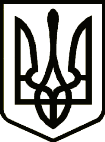 УкраїнаНОСІВСЬКА  МІСЬКА РАДА
Носівського району ЧЕРНІГІВСЬКОЇ  ОБЛАСТІ                            	  ПРОЄКТ                                            Р І Ш Е Н Н Я                                             ( п’ятдесят  четверта  сесія сьомого скликання) 21 червня  2019 року                             м.Носівка                                  № /54/VІІПро затвердження графіку роботи та прийому громадян у Центрі надання адміністративних послуг Носівської міської ради    Відповідно до статті 26 Закону України «Про місцеве самоврядування в Україні» положень Конституції України, статей 38, 54, Закон України «Про надання адміністративних послуг», міська рада вирішила:    1.Затвердити графік  роботи та прийому громадян у Центрі надання адміністративних послуг Носівської міської ради (додається).     2.Контроль за виконання даного рішення покласти на постійну комісію міської ради з питань депутатської діяльності й етики, законності й правопорядку, охорони прав і законних інтересів громадян.Міський голова                                                                         В.ІГНАТЧЕНКОПОДАННЯ:  Начальник реєстраційного відділу                                             С.РИБАЧКОПОГОДЖЕННЯ:Заступник міського голови                                                          О.СИЧОВСекретар міської ради                                                                   Л.НЕДОЛУГАНачальник відділу правовогозабезпечення та кадрової роботи                                                 С.ЯМАГоловний спеціаліст загального відділу                                    В.ГАВРИЛЬЧУК                                                     Додаток                                                                       до рішення 54 сесіїміської ради 7 скликання                                                                        від 21.06.2019 рокуГрафік роботи Центру надання адміністративних послуг Носівської міської ради:Понеділок     -       8.00 до 17.00Вівторок        -       8.00 до 17.00Середа           -       8.00 до 17.00Четвер           -       8.00 до 20.00П’ятниця       -       8.00 до 16.00Субота           -       8.00 до 15.00Неділя           -       вихіднийГрафік прийому громадян у Центрі надання адміністративних послуг Носівської міської ради(час прийому суб’єктів звернень без перерви у ЦНАП)Понеділок      -      8.20 до 16.20Вівторок        -      8.20 до 16.20Середа           -      8.20 до 16.20Четвер           -      8.20 до 20.0 0П’ятниця       -      8.20 до 16.00Субота           -      8.20 до 15.00Неділя           -        вихіднийСекретар міської ради                                                           Л.НЕДОЛУГА 